MBAH TAGNE Sylvano 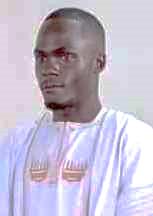 Yaoundé-Cameroun+237 656 59 25 81/676 85 26 86sylvanombah4@gmail.comEXPERIENCE PROFESSIONNELLESAssistant kiné au sein de l’équipe les Astres football club Senior de DoualaKiné principal au sein de l’équipe  les Astres football club Junior de DoualaStage au sein de la société Camerounaise (SCTB)  de transformation du blé S.ARÉÉDUCATION KINÉSITHÉRAPIEHôpital Général de Douala : Réaliser et analyser les différents  bilans  kinésithérapie, poser le diagnostic kinésithérapie en fin des bilans, établir un projet de rééducation kinésithérapie, rééducation kinésithérapieHôpital général de Douala : Rééducation des personnes atteintes d’une pathologie neurologique ? Rééducation des personnes atteintes d’une pathologie cardio-respiratoireASSISTANT DANS L’APPLICATION DE TECHNIQUE DE RÉÉDUCATION À LA KINÉSITHÉRAPIEHôpital Laquintinie de Douala : Rééducation de personnes souffrantes d’une pathologie relevant de la rhumatologie, Rééducation de personnes souffrantes d’une pathologie relevant de traumatologie ASSISTANT DANS L’APPLICATION DE TECHNIQUE DE RÉÉDUCATION À LA KINÉSITHÉRAPIEHôpital Général de Douala : Réaliser des  bilans kinésithérapie, Élaboration d’un diagnostic kinésithérapie, Élaborer un projet simple de la rééducation Assistant kiné au sein de l’équipe les Astre football club de Douala                                                   ASSISTANT DANS L’APPLICATION DE TECHNIQUE DE RÉÉDUCATION À LA KINÉSITHÉRAPIEHôpital de District de Mbouo Administration des médicaments par voies veineuses et musculairesRéaliser des consultations et la prise en charge Masso kinésithérapieRéaliser des bilans musculaires et articulairesASSISTANT  EN ADMINISTRATION DE SOINS Centre intégré de Mfeutum Administration des médicaments par voies veineuses et musculairesMaitriser la démarche des prises des paramètres vitaux  et anthropométriques et leur interprétationÉDUCATIONAUTRES FORMATIONS formation en premier secours formation en Ruby-Reabyformation en informatique (Word, Excel)AUTRES COMPÉTENCESPermis de conduire BDélégué de transport  et délégué de la promotion à l’Université  des Montagnesreprésentant des étudiants au conseil d’administration   LANGUESFrançais: Lire , ecrire et parler Anglais:Debutant 